Памятка для оформления ВКРОбъем выпускной квалификационной работы бакалавра должен составлять не менее 40 и не более 70 страниц  (без учета приложений и списка использованной литературы). Объем глав, выполненных на основе данных объекта исследования (профильной организации) должен занимать не менее 70% от общего объема ВКР (без учета приложений и списка использованной литературы). Данные главы должны носить практический (прикладной,исследовательский) характер.
Структура ВКР содержит:-титульный лист;-задание на ВКР;-календарный план;-содержание (оглавление);-введение; -основная часть (главы и параграфы); -заключение; - список использованных источников и литературы;- приложение(я);-последний лист ВКРРабота оформляется в виде текста, выполненного на компьютере. Печать всех листов (в том числе и приложений) формата А4 с одной стороны. Текст на странице должен иметь книжную ориентацию, альбомная ориентация допускается только для таблиц и схем приложений. Текст оформляется шрифтом Times New Roman, размер шрифта 14 пт., междустрочный интервал 1.0. Основной цвет шрифта – черный. Отступ красной строки – 1,25 см. Верхнее и нижнее поля – 2 см., левое поле – 3 см., правое поле – 1,5 смЗаголовки и параграфы выполняются строчными буквами по центру страницы без подчеркивания (шрифт 14 жирный). Точка после заголовка не ставится. Между заголовком главы и параграфом отступа нет, между последней строкой параграфа и тестом отступ в 1 строку.Каждая глава работы начинается с новой страницы. Внутри главы параграфы идут подряд с отступом от текста в 1-2 строки. В заголовках и параграфах переносы не ставятся.Например:1 Теоретические аспекты управления инвестиционной привлекательностью предприятия 1.1 Сущность инвестиционной привлекательности предприятияСегодня привлечение инвестиций в реальный сектор экономики — вопрос ее выживания. От понимания логики инвестиционных процессов зависит адекватность практических инвестиционных решений, принимаемых на различных этапах инвестиционного процесса.1.2 Методические подходы к оценке инвестиционной привлекательностиЕдиного критерия оценки инвестиционной привлекательности предприятия не существует. На это имеются соответствующие причины.Нумерация страниц ВКР сквозная, начинается с титульного листа, на котором номер не ставится, но считается. Номера страниц проставляются в правом верхнем углу листа без точки. Иллюстрации и таблицы на странице формата A3 складываются в соответствии с форматом А4 и учитываются как одна страница (допускается не более пяти по всей работе)Приложения включаются в общую нумерацию страниц. В содержании перечисляются все приложения с указанием номера, названия и страницы.Например:Приложения………………………………………………….…………..55Приложение 1. Таблица финансовых коэффициентов……………..….55Приложение 2. Форма рейтинговой таблицы предприятий………..….57Ссылки на литературные источники выполняются на выбор: или концевыми (внизу страницы) со сквозной нумерацией 1  или по тексту в квадратных скобках [8, С.36]. Ссылки внутри текста на таблицы, рисунки и приложения прописываются полным словом. Например: текст, текст, текст (рисунок 4).Формулы имеют сквозную нумерацию, например:                                                                                           (1)Таблицы и рисунки (графики, диаграммы, иллюстрации подписываются как рисунок) имеют по тексту отдельную сквозную нумерацию. Отступ между таблицей и текстом в 1 строку. Таблица должна быть красиво отформатирована, не допускается некорректный разрыв слов!!!(переносы слов внутри таблицы возможны)Например:Таблица 1 - Основные технико-экономические показатели деятельности ЗАО «Александрия» 2014-2016 гг.Шрифт в таблицах допускается от 10 до 14 пт.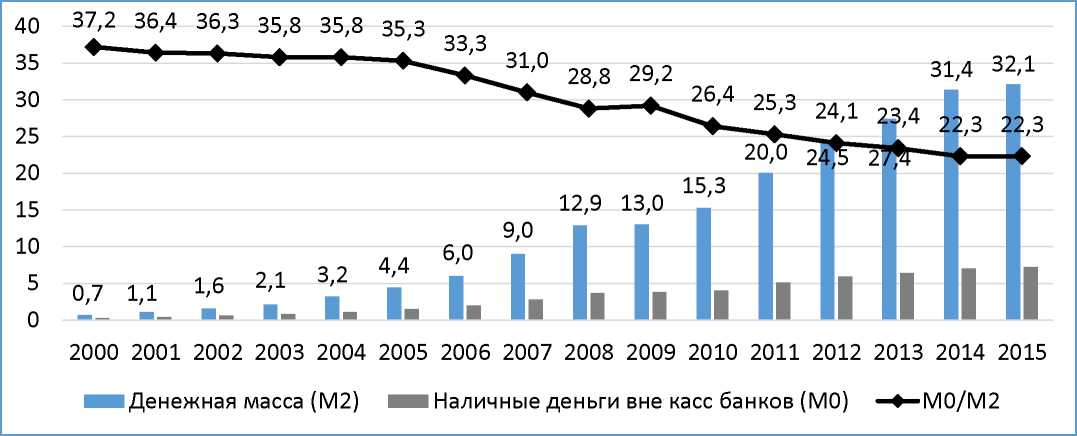 Рисунок 8 - Динамика количества наличных денег в обращении, в млрд. руб.Материалы в зависимости от их размера, помещаются под текстом, в котором впервые дается ссылка на них, или на следующей странице. Допускается цветное оформление материалов. Таблицу с большим количеством строк допускается переносить на следующую страницу. При переносе части таблицы пишут слово «Продолжение» Необходимо указывать при переносе названия столбцов таблицы. Например:Продолжение таблицы 1Список литературы должен содержать обязательные разделы: нормативная литература; литература (сюда включаются печатные и электронные книги); литература из ЭБС; статьи (печатные и электронные). Внутри разделов источники указываются в алфавитном порядке авторов. Все источники имеют сквозную нумерациюНапример:Список использованных источников и литературыНормативная литература:Уголовный кодекс Российской Федерации. Части первая, вторая, третья и четвёртая [Текст]: по состоянию на 15 марта 2013 г. – М.: Проспект, 2013. – 175 с.Литература:Чередниченко, Е. Е. Принципы уголовного законодательства: понятие, система, проблемы законодательной регламентации [Текст] / Е. Е. Чередниченко; ред. Н. А. Лопашенко. – М.: Волтерс Клувер, 2009. – 179 с.Белкин, А. Р. Теория доказывания в уголовном судопроизводстве [Электронный ресурс] / А. Р. Белкин. – Электрон. текстовые дан. (2,26 Мб). – М.: Норма, 2005. – Режим доступа: http://elib.mubint.ru/lib/knigi/Teoria_ dokaz.pdf Шейфер, С. А. Доказательства и доказывание по уголовным делам: проблемы теории и правового регулирования [Текст]: монография / С. А. Шейфер. - М.: Норма, 2012. - 240 с.Чередниченко, Е. Е. Принципы уголовного законодательства: понятие, система, проблемы законодательной регламентации [Текст] / Е. Е. Чередниченко; ред. Н. А. Лопашенко. – Москва: Волтерс Клувер, 2009. – 179 с. Соколова, Л.И. Формирование подсистемы измерения и анализа удовлетворенности и вовлеченности персонала в процессы системы менеджмента качества образовательной организации [Текст] / Л.И. Соколова, Е.С. Мищенко, С.В. Пономарев; М-во образования и науки Рос. Федерации, Тамб. гос. техн. Ун-т. – Тамбов: Изд-во ТГТУ, 2015. – 122 с.: ил.Градостроительство и планировка населенных мест: учеб. для студентов вузов / А. В. Севостьянов [и др.]. – Москва: КолосС, 2012. – 400 с.: ил. – (Учебники и учебные пособия для студентов высших учебных заведений).Геодезия (для реставраторов): учеб. для студентов вузов / сост. Н.В. Усова. – Москва: Архитектура-С, 2006. – 222 с. : ил.Борисенко, А.В. Секреты терапевтической стоматологии: в 4 т. / А.В. Борисенко. – Москва: МЕДпресс-информ, 2016-. – Т.1: Фантомный курс. – 2016. – 319 с. : ил.Бродская, Н.В. Импрессионизм: открытие света и цвета: 269 ил.: [Альбом] / Н.В. Бродская. – Санкт-Петербург: Аврора, 2009. – 252 с.: ил., цв. ил.Оренбургский областной музей изобразительных искусств: альбом / сост. В. Орлова; авт. вступ. ст. Л. Медведева. – Москва: Белый город, 2016. – 63 с.: ил., цв. ил.Нижегородская область [Карты]: топогр. карта. – 2-е изд., обновл. и доп. – Москва: ЦЭФКФ, 2000. – 80 к. : ил.Государства Европы [Карты]: физ. карта / ст. ред. Л. Н. Колосова Колосова; ред. Н. А. Дубовой. – 1:5000000. – Москва: Роскартография, 2000. - 1 к.Западное полушарие. Восточное полушарие [Карты]: физическая карта / сост. и подгот. к изд. ПКО «Картография» Роскартографии в 1995 г.; ст. ред. В. И. Щербакова. – Испр. в 2000 г. – 1:22000000, 220 км в 1 см; попереч. равновеликая азимут. проекция Ламберта.Литература из ЭБС:Жариков, Ю.С. Теория и практика обеспечения и охраны законности в сфере уголовно-правового регулирования [Электронный ресурс]: научное издание / Ю.С. Жариков. – Электрон. текстовые дан. – М.: Юриспруденция, 2010. – 160 с. – Режим доступа: http://www.iqlib.ru/book/preview.visp?uid=3B26C90C-A982-4B09-B228-1046D656E6F&action=text&idsLink=3008&resIndex=5&resType=1&searchWithText=TrueПредпринимательский университет: слагаемые устойчивого развития (опыт Академии МУБиНТ) [Электронный ресурс]: монография / Под ред. В.С. Иванова. - Электрон. текстовые дан. (3.23МБ). - Ярославль: Международная академия бизнеса и новых технологий (МУБиНТ), 2017. - 162 с. – Режим доступа: http://elib.mubint.ru/lib/umm/mubint/mono/ Predprinimatelskii_universitet_Monographiya.pdfКабанова, Л. В. Философия [Электронный ресурс]: учебное пособие / Л. В. Кабанова; Международная академия бизнеса и новых технологий (МУБиНТ). - Электрон. текстовые дан. (1,36 МБ). - Ярославль: Образовательная организация высшего образования (частное учреждение) "Международная академия бизнеса и новых технологий (МУБиНТ)", 2017. – Режим доступа: http://elib.mubint.ru/lib/umm/mubint/human/Kabanova_LV_Filosofiya _uch_posobie.pdfСтатьи из периодических изданий:Диканова, Т. Нужна ли декриминализация преступления, предусмотренная ст. 193 УК РФ [Текст] / Т. Диканова, В. Остапенко // Уголовное право. – 2011. – № 2. – С. 4–9.Бердникова, О.А. Библейская антропология в мире И.А. Бунина [Текст] / О.А. Бердникова // Русская литература. – 2016. - №3. – С. 25-34; №4. – С. 28-39.Российская Федерация. Законы. О государственном кадастре недвижимости: федер. закон Рос. Федерации от 24.07.2007 № 221-ФЗ // Российская газета. – 2007. – № 165.Нижегородская область. Законы. О резервном фонде Нижегородской области: закон Нижегор. обл. от 05.03.2012 № 17-З // Правовая среда: прил. к газ. «Нижегор. новости». – 2012. – 15 марта (№ 44).Статья из сборника научных трудов: Найденко, В. В. Практические расчеты по прогнозированию качества воды р. Волги на основе существующих математических моделей / В. В. Найденко, В. С. Рязанов, Ю. Г. Пархаев // Математическое моделирование процессов очистки природных и сточных вод: сб. науч. тр. / Рос. Акад. строит. наук; Нижегор. архитектур.-строит. акад. - Нижний Новгород, 1996. – Вып. 1. – С. 6-19.Приложения к ВКР оформляются на отдельных страницах, каждое из них должно иметь свой заголовок и в правом верхнем углу страницы надпись «Приложение» с указанием его порядкового номера арабскими цифрами. Приложения должны иметь общую с остальной частью работы сквозную нумерацию страниц. Каждое последующее приложение начинается с новой страницы.Например:ПриложенияПриложение 1Перечень объектов инвестирования ООО "Весна"Последняя страница ВКР выполняется после приложений.Обязательна проверка ВКР на антиплагиат. Авторская (не заимствованная) часть работы ВКР должна составлять не менее 70%.  Отчет на антитплагиат распечатывается в виде скриншота, на нем проставляется подписи студента, руководителя работы и дата. Он должен быть читаем, разборчива фамилия студента.Перед тем, как отдавать ВКР на прошивку в типографию, необходимо принести ее менеджеру кафедры на норма-контроль. Менеджер проверяет правильность оформления ВКР и дает «добро» на переплет. Так же проверяется электронная версия ВКР (см. инструкцию по формированию файлов для лазерного диска).Когда работа готовится к переплету, студент проверяет каждый лист работы на соответствие (названия глав, параграфов и номера страниц должны совпадать с содержанием, не должны отрываться заголовки глав, параграфов, таблиц, рисунков, присутствовать большие пробелы в конце страниц и пустые листы)Структура ВКР содержит следующие обязательные элементы:- титульный лист;- задание на ВКР;- Календарный план-содержание (оглавление);- введение;-основная часть;- заключение; -список использованных источников и литературы; -приложение(я);- последний лист ВКРПосле титульного листа необходимо вложить пустой файл (карман), где будут находится: отзыв руководителя, антиплагиат (Протокол проверки в ВКР-ВУЗ распечатать, расписаться, поставить дату.) и акт внедрения ВКР-если он есть). Проверить, чтобы на титульном листе, задании и последнем листе работы стояли все подписи и даты.ВКР должна быть сшита в твердом переплете, как книга (цвет не имеет значения). Наличие пружин и железных планок не допускается!!!После того, как работа будет прошита, необходимо приклеить карман для лазерного диска с внутренней стороны задней обложки работы, а затем вложить туда лазерный диск.Содержание диска: отдельными файлами Титульный лист (скан)Задание (скан)Календарный план (скан)Протокол проверки в ВКР-ВУЗ (скан)Отзыв руководителя (скан)СодержаниеТекстПриложения Последняя страница (скан)Не позднее 10 дней до защиты ВКР студент сдает работу на кафедру менеджеру.Менеджер проверяет соответствие представленных документов и делает отметку в специальном журнале контроля о приеме работы на кафедру, где студент расписывается, что означает - получение допуска к защите. После допуска к защите ВКР обучающийся обязан за 10 дней до начала защиты ВКР предоставить полностью оформленные, заполненные и переплетенные (сброшюрованные), документы по выпускной квалификационной работе на выпускающую кафедру в бумажном виде и электронные копии в формате Microsoft Word и Adobe Acrobat Reader (PDF) и загрузить в личном кабинете студента:Пример оформления основных листов ВКР прилагается см. файл Титульный лист образец № п/пПоказатели2014 г.2015 г.2016 г.Отклонение 2016 г. от 2014 г.Отклонение 2016 г. от 2014 г.№ п/пПоказатели2014 г.2015 г.2016 г.абс. +, -%1Выручка от продаж, тыс. руб.470401438631434291-36110-7,68%2Себестоимость, тыс. руб.378930361428371172-7758-2,05%№ п/пПоказатели2014 г.2015 г.2016 г.Отклонение 2016 г. от 2014 г.Отклонение 2016 г. от 2014 г.№ п/пПоказатели2014 г.2015 г.2016 г.абс. +, -%3Прибыль от реализации, тыс. руб.914717720363119-28352-31,00%Участок/цехПлановые работыПеречень оборудования/работ/описаниеМаслоцехМонтаж, модернизация вентиляции, фасовочный автомат для фасовки в ванночки спрэда, масла соленого.Улучшения экологического и санитарного состояния цеха, модернизация, монтаж, запуск вентиляции в масло цехе. Установка очистителей воздуха.Закупка автомата фасовки в ванночки/контейнеры производительностью до 1800 шт/час. Комплект на конвейерное оборудование, заклёпщик, гофр формировщик, два принтер-аппликатора.